РЕПУБЛИКА БЪЛГАРИЯ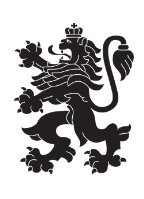 Министерство на земеделиетоОбластна дирекция „Земеделие“ – гр.ПазарджикЗ   А   П   О   В   Е   Д№ РД-04-230/ 30.09.2022 г.МИЛЕНА ВЪЛЧИНОВА – директор на областна дирекция „Земеделие” гр. Пазарджик, след като разгледах, обсъдих и оцених доказателствения материал по административната преписка за землището на с. Виноградец, община Септември, област Пазарджик, за стопанската 2022– 2023 г., а именно: заповед № РД 07-95/05.08.2022 г., по чл. 37в, ал. 1 ЗСПЗЗ, за създаване на комисия, доклада на комисията и приложените към него: служебно разпределение за имотите с начин на трайно ползване трайни насаждения , проекта на картата за разпределение на масивите за ползване в землището, проекта на регистър към картата, които са неразделна част от служебното разпределение, както и всички останали документи по преписката,  за да се произнеса установих от фактическа и правна страна следното:І. ФАКТИЧЕСКА СТРАНА1) Заповедта на директора на областна дирекция „Земеделие” гр. Пазарджик № РД - 07-95/05.08.2022 г., с която е създадена комисията за землището на с. Виноградец,  община Септември област Пазарджик, е издадена до 05.08.2022 г., съгласно разпоредбата на чл. 37в, ал. 1 ЗСПЗЗ.2) Изготвен е доклад на комисията.Докладът съдържа всички необходими реквизити и данни, съгласно чл. 37в, ал. 4 ЗСПЗЗ и чл. 72в, ал. 1 – 4 ППЗСПЗЗ.Към доклада на комисията по чл. 37в, ал. 1 ЗСПЗЗ са приложени служебното разпределение на имотите с начин на трайно ползване трайни насаждения , проектът на картата на масивите за ползване в землището и проектът на регистър към нея.3) В предвидения от закона срок от комисията е изготвено служебно разпределение на масивите за ползване в землището, което отговаря на изискванията на чл. 37в, ал. 3 и ал. 4 ЗСПЗЗ и чл. 74, ал. 1 – 4 ППЗСПЗЗ.Неразделна част от служебното разпределение са проектът на картата за разпределение на масивите за ползване в землището и регистърът към нея, който съдържа всички необходими и съществени данни, съгласно чл. 74, ал. 1 – 4 ППЗСПЗЗ.ІІ. ПРАВНА СТРАНАПроцедурата по сключване на споразумение между ползвателите/собствениците на земеделски земи (имоти), съответно за служебно разпределение на имотите в масивите за ползване в съответното землище, има законната цел за насърчаване на уедрено ползване на земеделските земи и създаване на масиви, ясно изразена в чл. чл. 37б и 37в ЗСПЗЗ, съответно чл.чл. 69 – 76 ППЗСПЗЗ.По своята правна същност процедурата за създаване на масиви за ползване в землището за съответната стопанска година е един смесен, динамичен и последователно осъществяващ се фактически състав. Споразумението между участниците е гражданскоправният юридически факт, а докладът на комисията, служебното разпределение на масивите за ползване и заповедта на директора на областната дирекция „Земеделие”, са административноправните юридически факти.Всички елементи на смесения фактически състав са осъществени, като са спазени изискванията на закона, конкретно посочени във фактическата част на заповедта.С оглед изложените фактически и правни доводи, на основание чл. 37в, ал. 4, ал. 5, ал. 6 и ал. 7 от ЗСПЗЗ, във връзка с чл. 75а, ал. 1, т. 1-3, ал. 2 от ППЗСПЗЗ,Р А З П О Р Е Д И Х:Въз основа на ДОКЛАДА на комисията:ОДОБРЯВАМ служебното разпределение на имотите по чл. 37в, ал. 3 ЗСПЗЗ с начин на трайно ползване трайни насаждения , включително и за имотите по чл. 37в, ал. 3, т. 2 ЗСПЗЗ, с което са разпределени масивите за ползване в землището на село Виноградец, община Септември, област Пазарджик, за стопанската година 2022 -2023 година, считано от 01.10.2022 г. до 01.10.2023 г.ОДОБРЯВАМ картата на разпределените масиви за ползване в посоченото землище, както и регистърът към нея, които са ОКОНЧАТЕЛНИ за стопанската година, считано от 01.10.2022 г. до 01.10.2023 г.Заповедта, заедно с окончателните карта на масивите за ползване и регистър, да се обяви в кметство  село Виноградец и в сградата на общинската служба по земеделие гр. Септември, както и да се публикува на интернет страницата на община Септември и областна дирекция „Земеделие” гр. Пазарджик, в срок от 7 дни от нейното издаване.Ползвател на земеделски земи, на който със заповедта са определени за ползване за стопанската 2022 – 2023 г., земите по чл. 37в, ал. 3, т. 2 от ЗСПЗЗ, е ДЛЪЖЕН да внесе по банкова сметка, с IBAN BG34UBBS80023300251210  и BIC UBBSBGSF, на областна дирекция „Земеделие” гр. Пазарджик, паричната сума в размер на определеното средно годишно рентно плащане за землището, в срок ДО ТРИ МЕСЕЦА от публикуването на настоящата заповед. Сумите са депозитни и се изплащат от областна дирекция „Земеделие” гр. Пазарджик на провоимащите лица, в срок от 10 (десет) години.За ползвателите, които не са заплатили в горния срок паричните суми за ползваните земи по чл. 37в, ал. 3, т 2 ЗСПЗЗ, съгласно настоящата заповед, директорът на областна дирекция „Земеделие” издава заповед за заплащане на трикратния размер на средното годишно рентно плащане за землището. В седемдневен срок от получаването на заповедта ползвателите превеждат паричните суми по сметка на областна дирекция „Земеделие” гр. Пазарджик.Заповедта може да се обжалва в 14 дневен срок, считано от обявяването/публикуването й, чрез областна дирекция „Земеделие” гр. Пазарджик, по реда предвиден в АПК – по административен пред министъра на земеделието  и/или съдебен ред пред Районен съд гр. Пазарджик.Обжалването на заповедта не спира нейното изпълнение.

Милена Емилова Вълчинова (Директор)
30.09.2022г. 15:10ч.
ОДЗ-Пазарджик


Електронният подпис се намира в отделен файл с название signature.txt.p7s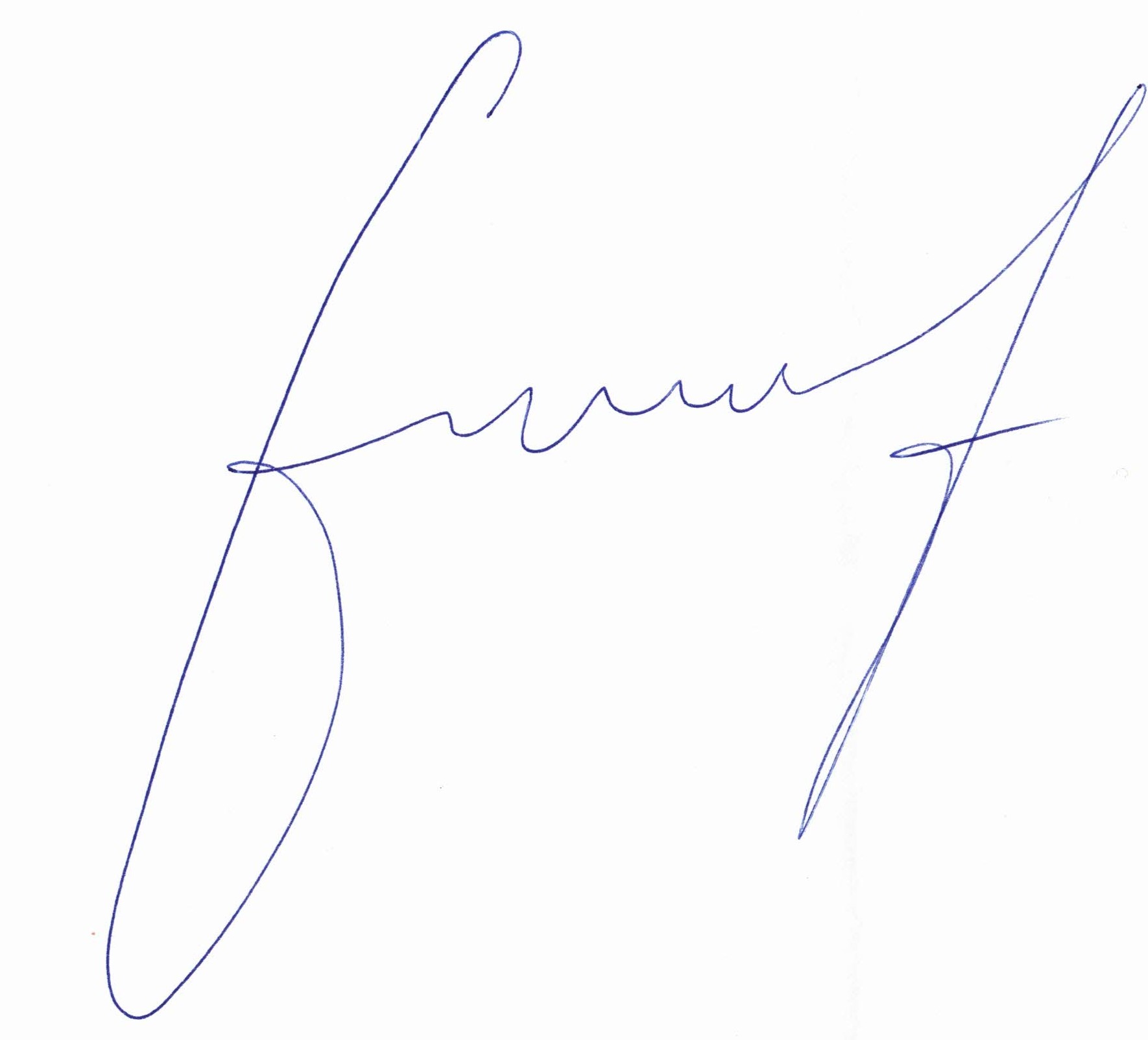 ПРИЛОЖЕНИЕОПИС НА РАЗПРЕДЕЛЕНИТЕ МАСИВИ ЗА ПОЛЗВАНЕ И ВКЛЮЧЕНИТЕ В ТЯХ ИМОТИза стопанската 2022/2023 годиназа землището на с. Виноградец, ЕКАТТЕ 11154, община Септември, област Пазарджик.проект на разпределение, одобрен със заповед № ......../........ г. на директора на Областна дирекция "Земеделие" - гр. ПазарджикПолзвателМасив №Имот с регистрирано правно основаниеИмот с регистрирано правно основаниеИмот по чл. 37в, ал. 3, т. 2 от ЗСПЗЗИмот по чл. 37в, ал. 3, т. 2 от ЗСПЗЗИмот по чл. 37в, ал. 3, т. 2 от ЗСПЗЗСобственикПолзвателМасив №№Площ дка№Площ дкаДължимо рентно плащане в лв.СобственикЗЕЛЕНИ БАЛКАНИ ЕООД1317.6216.450КИШЗЕЛЕНИ БАЛКАНИ ЕООД1317.6410.234ПРЕСЕН ПЛОД ЕООДЗЕЛЕНИ БАЛКАНИ ЕООД1317.128.177ПРЕСЕН ПЛОД ЕООДЗЕЛЕНИ БАЛКАНИ ЕООД1317.297.955190.92АДДЗЕЛЕНИ БАЛКАНИ ЕООД1317.77.315ЕКОПЛОД ТРАКИЯ ЕООДЗЕЛЕНИ БАЛКАНИ ЕООД1317.66.990167.76ИВДЗЕЛЕНИ БАЛКАНИ ЕООД1317.635.358128.59АППЗЕЛЕНИ БАЛКАНИ ЕООД1317.315.315МСДЗЕЛЕНИ БАЛКАНИ ЕООД1317.94.981ЕКОПЛОД ТРАКИЯ ЕООДЗЕЛЕНИ БАЛКАНИ ЕООД1317.734.695ЕКОПЛОД ТРАКИЯ ЕООДЗЕЛЕНИ БАЛКАНИ ЕООД1317.573.97095.28ЙНМ и др.ЗЕЛЕНИ БАЛКАНИ ЕООД1317.113.947ПРЕСЕН ПЛОД ЕООДЗЕЛЕНИ БАЛКАНИ ЕООД1317.33.94794.73ПГИЗЕЛЕНИ БАЛКАНИ ЕООД1317.453.819ПРЕСЕН ПЛОД ЕООДЗЕЛЕНИ БАЛКАНИ ЕООД1317.183.760ПРЕСЕН ПЛОД ЕООДЗЕЛЕНИ БАЛКАНИ ЕООД1317.613.75090.00ВПДЗЕЛЕНИ БАЛКАНИ ЕООД1317.213.56285.49ВАПЗЕЛЕНИ БАЛКАНИ ЕООД1317.703.428ПРЕСЕН ПЛОД ЕООДЗЕЛЕНИ БАЛКАНИ ЕООД1317.443.250ЕКОПЛОД ТРАКИЯ ЕООДЗЕЛЕНИ БАЛКАНИ ЕООД1317.13.20176.82ДПНЗЕЛЕНИ БАЛКАНИ ЕООД1317.403.00072.00АИД и др.ЗЕЛЕНИ БАЛКАНИ ЕООД1317.192.964ЕКОПЛОД ТРАКИЯ ЕООДЗЕЛЕНИ БАЛКАНИ ЕООД1317.722.90269.64ВСВЗЕЛЕНИ БАЛКАНИ ЕООД1317.582.82167.70ДТТЗЕЛЕНИ БАЛКАНИ ЕООД1317.592.82067.68ЙКДЗЕЛЕНИ БАЛКАНИ ЕООД1317.172.820ПРЕСЕН ПЛОД ЕООДЗЕЛЕНИ БАЛКАНИ ЕООД1317.432.819ЕКОПЛОД ТРАКИЯ ЕООДЗЕЛЕНИ БАЛКАНИ ЕООД1317.462.701ПРЕСЕН ПЛОД ЕООДЗЕЛЕНИ БАЛКАНИ ЕООД1317.372.575ЕКОПЛОД ТРАКИЯ ЕООДЗЕЛЕНИ БАЛКАНИ ЕООД1317.272.56261.49ДИЛЗЕЛЕНИ БАЛКАНИ ЕООД1317.802.54561.07ПРЕСЕН ПЛОД ЕООДЗЕЛЕНИ БАЛКАНИ ЕООД1317.772.487ЕКОПЛОД ТРАКИЯ ЕООДЗЕЛЕНИ БАЛКАНИ ЕООД1317.712.425ПРЕСЕН ПЛОД ЕООДЗЕЛЕНИ БАЛКАНИ ЕООД1317.302.37757.05НТТЗЕЛЕНИ БАЛКАНИ ЕООД1317.552.350ЕКОПЛОД ТРАКИЯ ЕООДЗЕЛЕНИ БАЛКАНИ ЕООД1317.362.25654.14КИКЗЕЛЕНИ БАЛКАНИ ЕООД1317.742.189ЕКОПЛОД ТРАКИЯ ЕООДЗЕЛЕНИ БАЛКАНИ ЕООД1317.152.088ПРЕСЕН ПЛОД ЕООДЗЕЛЕНИ БАЛКАНИ ЕООД1317.561.88045.12БТТЗЕЛЕНИ БАЛКАНИ ЕООД1317.411.88045.12ЗБНЗЕЛЕНИ БАЛКАНИ ЕООД1317.341.88045.12АСДЗЕЛЕНИ БАЛКАНИ ЕООД1317.241.87945.10ДТМЗЕЛЕНИ БАЛКАНИ ЕООД1317.41.87945.10НДТЗЕЛЕНИ БАЛКАНИ ЕООД1317.421.786ЕКОПЛОД ТРАКИЯ ЕООДЗЕЛЕНИ БАЛКАНИ ЕООД1317.201.693ЕКОПЛОД ТРАКИЯ ЕООДЗЕЛЕНИ БАЛКАНИ ЕООД1317.101.692ПРЕСЕН ПЛОД ЕООДЗЕЛЕНИ БАЛКАНИ ЕООД1317.661.673ПРЕСЕН ПЛОД ЕООДЗЕЛЕНИ БАЛКАНИ ЕООД1317.351.63239.17КСЗЗЕЛЕНИ БАЛКАНИ ЕООД1317.231.59838.35ПСЦЗЕЛЕНИ БАЛКАНИ ЕООД1317.251.59838.35ВДКЗЕЛЕНИ БАЛКАНИ ЕООД1317.381.59838.35ДЕМЕТРА 2004 ООДЗЕЛЕНИ БАЛКАНИ ЕООД1317.321.58638.06АМВ и др.ЗЕЛЕНИ БАЛКАНИ ЕООД1317.261.504ЕКОПЛОД ТРАКИЯ ЕООДЗЕЛЕНИ БАЛКАНИ ЕООД1317.161.461ПРЕСЕН ПЛОД ЕООДЗЕЛЕНИ БАЛКАНИ ЕООД1317.781.45134.83ССФ и др.ЗЕЛЕНИ БАЛКАНИ ЕООД1317.651.41033.84ПАУЗЕЛЕНИ БАЛКАНИ ЕООД1317.51.31731.61ВКДЗЕЛЕНИ БАЛКАНИ ЕООД1317.221.128ПРЕСЕН ПЛОД ЕООДЗЕЛЕНИ БАЛКАНИ ЕООД1317.391.00024.00АЙГ и др.ЗЕЛЕНИ БАЛКАНИ ЕООД1317.330.944ПРЕСЕН ПЛОД ЕООДЗЕЛЕНИ БАЛКАНИ ЕООД1317.470.3538.47ТИКЗЕЛЕНИ БАЛКАНИ ЕООД4315.27.688ЕКОПЛОД-315ЗЕЛЕНИ БАЛКАНИ ЕООД4315.14.949118.78ПВЦЗЕЛЕНИ БАЛКАНИ ЕООД4315.33.620КИКЗЕЛЕНИ БАЛКАНИ ЕООД4315.373.37881.07АГСЗЕЛЕНИ БАЛКАНИ ЕООД4315.363.30079.20ВПДЗЕЛЕНИ БАЛКАНИ ЕООД4315.183.025ПРЕСЕН ПЛОД ЕООДЗЕЛЕНИ БАЛКАНИ ЕООД4315.53.00872.19НИНЗЕЛЕНИ БАЛКАНИ ЕООД4315.152.59962.38КТДЗЕЛЕНИ БАЛКАНИ ЕООД4315.62.35156.42ЛИН и др.ЗЕЛЕНИ БАЛКАНИ ЕООД4315.262.33956.14ТМДЗЕЛЕНИ БАЛКАНИ ЕООД4315.411.88045.12БГ АГРОПРОЕКТ ЕООДЗЕЛЕНИ БАЛКАНИ ЕООД4315.71.88045.12ИДСЗЕЛЕНИ БАЛКАНИ ЕООД4315.161.49435.84ТТДЗЕЛЕНИ БАЛКАНИ ЕООД4315.441.41033.84БТДЗЕЛЕНИ БАЛКАНИ ЕООД4315.111.40133.62ГНД и др.ЗЕЛЕНИ БАЛКАНИ ЕООД4315.81.39933.58ИДЦЗЕЛЕНИ БАЛКАНИ ЕООД4315.91.08926.14АБМЗЕЛЕНИ БАЛКАНИ ЕООД4315.271.08125.94ЗАКЗЕЛЕНИ БАЛКАНИ ЕООД4315.191.06825.63ГССЗЕЛЕНИ БАЛКАНИ ЕООД4315.231.04925.18ИКДЗЕЛЕНИ БАЛКАНИ ЕООД4315.351.00024.00СКБЗЕЛЕНИ БАЛКАНИ ЕООД4315.201.00024.00ССГЗЕЛЕНИ БАЛКАНИ ЕООД4315.101.00024.00ИБМЗЕЛЕНИ БАЛКАНИ ЕООД4315.120.99923.98АНДЗЕЛЕНИ БАЛКАНИ ЕООД4315.280.99923.98ТГЦЗЕЛЕНИ БАЛКАНИ ЕООД4315.170.96723.21КМДЗЕЛЕНИ БАЛКАНИ ЕООД4315.450.94022.56АХКЗЕЛЕНИ БАЛКАНИ ЕООД5316.2911.073АЛВИДАР ЕООДЗЕЛЕНИ БАЛКАНИ ЕООД5316.187.606АЛВИДАР ЕООДЗЕЛЕНИ БАЛКАНИ ЕООД5316.257.144171.46ГКБЗЕЛЕНИ БАЛКАНИ ЕООД5316.94.982119.57АСТЗЕЛЕНИ БАЛКАНИ ЕООД5316.14.418106.03НИЦЗЕЛЕНИ БАЛКАНИ ЕООД5316.313.761АЛВИДАР ЕООДЗЕЛЕНИ БАЛКАНИ ЕООД5316.273.365ЕКОПЛОД ТРАКИЯ ЕООДЗЕЛЕНИ БАЛКАНИ ЕООД5316.353.134ПРЕСЕН ПЛОД ЕООДЗЕЛЕНИ БАЛКАНИ ЕООД5316.363.133АЛВИДАР ЕООДЗЕЛЕНИ БАЛКАНИ ЕООД5316.343.133АЛВИДАР ЕООДЗЕЛЕНИ БАЛКАНИ ЕООД5316.132.820ПРЕСЕН ПЛОД ЕООДЗЕЛЕНИ БАЛКАНИ ЕООД5316.162.790АЛВИДАР ЕООДЗЕЛЕНИ БАЛКАНИ ЕООД5316.82.777ЕКОПЛОД ТРАКИЯ ЕООДЗЕЛЕНИ БАЛКАНИ ЕООД5316.122.70064.80СГШЗЕЛЕНИ БАЛКАНИ ЕООД5316.102.444АЛВИДАР ЕООДЗЕЛЕНИ БАЛКАНИ ЕООД5316.172.25654.14ДТМЗЕЛЕНИ БАЛКАНИ ЕООД5316.42.163ЕКОПЛОД ТРАКИЯ ЕООДЗЕЛЕНИ БАЛКАНИ ЕООД5316.191.973ПРЕСЕН ПЛОД ЕООДЗЕЛЕНИ БАЛКАНИ ЕООД5316.281.880ПРЕСЕН ПЛОД ЕООДЗЕЛЕНИ БАЛКАНИ ЕООД5316.301.88045.12ААДЗЕЛЕНИ БАЛКАНИ ЕООД5316.211.851АЛВИДАР ЕООДЗЕЛЕНИ БАЛКАНИ ЕООД5316.421.645ЕКОПЛОД ТРАКИЯ ЕООДЗЕЛЕНИ БАЛКАНИ ЕООД5316.411.645ЕКОПЛОД ТРАКИЯ ЕООДЗЕЛЕНИ БАЛКАНИ ЕООД5316.401.645ЕКОПЛОД ТРАКИЯ ЕООДЗЕЛЕНИ БАЛКАНИ ЕООД5316.391.645ЕКОПЛОД ТРАКИЯ ЕООДЗЕЛЕНИ БАЛКАНИ ЕООД5316.261.60038.40ИГКЗЕЛЕНИ БАЛКАНИ ЕООД5316.151.43734.49ИБСЗЕЛЕНИ БАЛКАНИ ЕООД5316.111.40933.82ИАЕЗЕЛЕНИ БАЛКАНИ ЕООД5316.221.000АЛВИДАР ЕООДЗЕЛЕНИ БАЛКАНИ ЕООД5316.231.000АЛВИДАР ЕООДЗЕЛЕНИ БАЛКАНИ ЕООД5316.201.00024.00ДМЧОБЩО за ползвателя (дка)189.484154.3613704.68